Referat fra styremøtet i Harstad svømmeklubb.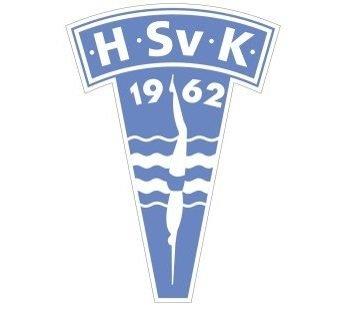 Styremøte 27.01.2020 på møterommet i Grottebadet kl.18.00-20.00.Tilstede fra styret: Odd Rydning, Ole Thomas Gjærum, Elisabeth Klaussen, Knut Holen og Solfrid Sjøvoll Liavik.Ikke tilstede: Halvard Bygdnes og Bodil MarcussenReferent: Solfrid Sjøvoll LiavikSaksliste styremøte:Sak 01/20: Godkjenning av referat fra forrige møte:Referat godkjentSak 02/20: Oppstartsleir og tilbud for de som ikke drar dit:1 -11 august 2020 er oppstartsleiren:Send ut bindende påmelding.Nytt vedtak: Egenandel på oppstartsleir blir 6500,- (A-B gruppen.)Hva med en egen oppstartsleir for C1? Hør med trenerne hva de tenker.Sak 03/20: Økonomi- orientering fra kasserer:Status økonomi: Odd informererMedlemskontigent: dette tas opp på årsmøtet, kontigenten bør inneholde medlemskap for foreldrene også.Når svømmeren starter på aproberte stevner skal svømmeren betale lisens hvert år.Nytt vedtak: Klubben betaler medlemskontigent og årskort til Grottebadet for Amanda Essebo og Wenche Rydning.Sak04/20 : Grottestevnet:Stevnet blir 25-26 aprilElisabeth og Morten lager stevnehefte.Vi må få til å levere ut gavekortene på stevnet, dette må organiseres.Sak 05/20: Oppfølgingssaker:Postansvarlig/e-post: Solfrid sorterer e-post, men alle i styret må inn å se/oppdatere seg på hva som kommer inn.Sak 06/20: Aktiviteter vinterferie og påske:Nytt vedtak: Det blir treningsleir i Grottebadet 22-23 februar.Sak 07/20: Årsmøtet:Dato for årsmøtet: 25.02.20Saker og saksansvar: Ole Thomas og Morten.Sak 08/20: Eventuelt:Nye klubbklær: Solfrid har fått svømmere og trenere til å prøve, klærne blir nå bestilt.Vi får sponset en del fra Sparebanken 68 grader, men dette dekker ikke hele beløpet. Det blir en egenandel  pr. svømmer. Sum kommer vi tilbake til når bestillingen er klar.Nytt vedtak: Egenandel på et aprobert stevne skal være:For hele helgen: 750,-For en dag (som ikke overnatter eller spiser, eller er yngre utdøver) :350,-